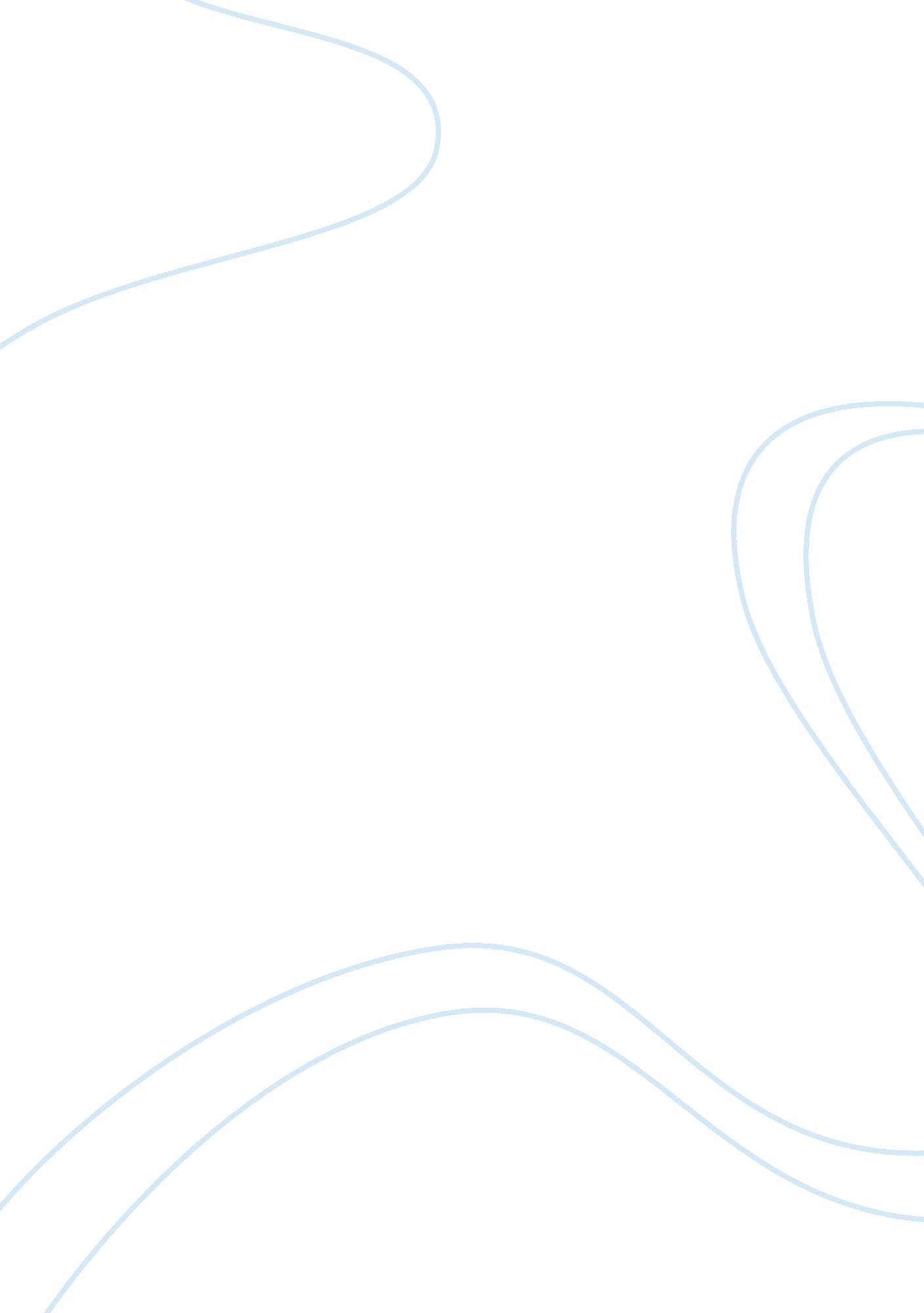 Ufo research paper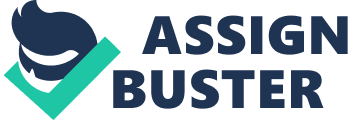 Abstract This dissertation reviews the real events that started on July 7th 1947 in Roswell New Mexico regarding extraterrestrial contact. In reviewing this conspiracy theory, I provide an argument about the actual events that occurred in Area 51. The time frame of this theory starts on the early 1940’s; and believes about government secrecy still remain today. By using analysis of the research and examining photos and articles as well as listening to the radio reports of the events, I intend to show that indeed: aliens did have contact with humans in 1947 and the government did not made the fact known to the public. Data has also been collected from interviews and archives of the event. This theory is the life of many, and part of the reason many Americans do not trust the government. America as a democracy is believed to have access to all media and findings. UFO’s are just another secret behind the closed gates of Area 51. Keywords: Extraterrestrial contact, Area 51, government secrecy. Area 51 and UFOs A UFO is an object or light seen in the sky or on land, whose appearance, trajectory, motions, lights and colors do not have an obvious conventional or natural explanation, and which cannot be explained, not only by the original witness, but by scientist, but by scientists or technical experts who try to make a common sense identification after examining the evidence. ”—Center for UFO Studies The UFO wave started at the times when America was threatened by the Soviet Union in the Cold War. A “ flying saucer” was first seen on June 24, 1947 by Kenneth Arnold, a pilot and business man near Mt. Rainier, Washington. Many reports of sightings followed Arnold’s. The Air Force started taking charge after the first few sightings. In 1848, Nathan Twining an Air Force General established the first Project designed to collect, evaluate, revise and distribute within the government only information regarding the sightings. This project was called SIGN, and it was the first of three that tried to dissuade the public of the reality of UFOs. The government’s first idea of the identity of UFO’s had to do with secret Soviet weapons. GRUDGE was a econd projects that continued to analyze data relating to the sightings. This project also tried to lessen the anxiety of the project by explaining UFOs as nothing more than ordinary. It was during this project that the Air Force started to explain UFOs as being “ large balloons, planets, optical illusions, meteors and solar reflections. ” The Air Force announced the conclusion of this project on December 27, 1947 due to no evidence of potential threat to national security. The tensions of the Cold and Korean War did not subside during this period and that led to the third project. USAF Director of Intelligence Major General Charles P Cabell put in order a new project called BLUE BOOK in 1952. This was a major effort to help identify and explain UFOs throughout the 1950s and on to the 1960s. After this period the CIA took over the investigations of this extraterrestrial objects. The press went crazy on July 1952 due to a massive number of sightings in the United States. The CIA formed the Office of Scientific Intelligence (OSI) and the Office of Current Intelligence (OCI) due to the idea of serious national threat from UFOs. One theory of the CIA to the sightings was the possible use of UFOs as a physiological warfare tool by the USSR. Also the evident advantage for the Soviets to prepare a surprise attack on the US if the US air warning system was overloaded, due to UFO sightings was a worry . H. Marshall Chadwell considered the issue so important, “ that it should be brought to the attention of the National Security Council in order that a communitywide coordinated effort towards it solution may be initiated. After it was roved that UFOs were not related to the Soviets the government came up with the idea of making the public believe that UFOs were really top secret government assets like the A-12 and the SR-71 spy planes. On Tuesday July 8th, 1947, the Roswell Daily Record published an article titled, “ RAAF Captures Flying Saucer On Ranch in Roswell Region. ” The article stated that a flying disc was seen by Mr. and Mrs. Dan Wilmot on a Roswell ranch. The disc was then retrieved by Major Marcela and his department. The disc was inspected and secured. Mr. and Mrs. Dan Wilmot described the disc as, “ In appearance it looked oval in shape like two inverted saucers, faced mouth to mouth, or like two old type washbowls placed, together in the same fashion. The entire body glowed as though light were showing through from inside, though not like it would inside, though not like it would be if a light were merely underneath. From where he stood Wilmot said that the object looked to be about 5 feet in size, and making allowance for the distance it was from town he figured that it must have been 15 to 20 feet in diameter, though this was just a guess. It is curious that on the very next day, July 9th, 1947, the Roswell Daily Record would publish an article saying that the “ flying disc” that was found, was not a disc, but a mere weather balloon. This article was titled, “ Harassed Rancher Who Located ‘ Saucer’ Sorry He told About It. ” Lincoln La Paz was a widely known pioneer on the fields of astronomy and meteoritic. La Paz, who had countless amount of hours of observing and reviewing celestial objects, reported seeing an elliptical-shaped object; which flew in the sky near Fort Sumner, New Mexico. On May 5, 1952 Life Magazine published an article on La Paz in which he is quoted as saying: 'The object "... exhibited a sort of wobbling motion" and then disappeared behind some clouds. It reappeared and " projected against the dark clouds gave the strongest impression of self-luminosity. " Evidence, such as pictures taken by many pilots, help shape the view of UFOs and their reality. R. J Childerhose was a pilot for the Royal Canadian Air force. He took a picture or a flying disc on August 27th, 1956. He said that the object “ looked like a shiny silver dollar sitting horizontal. On August 1st, 1952 the US Coast Guard released a photograph on an, “ unidentified aerial phenomena. On this date, Coastguardsman Thomas Flaherty also witnessed this event. Pilot John R. English took another photo of a supposed UFO on July 16th, 1988. The pilot said that, “ the object most resembled a very bright sphere, much like a mirrored ball. The government had many reasons for not making most information about UFOs and the Roswell crash public and clear. The secrecy grew to a level so high that many cases were taken to court regarding constitutional rights of such information. In 1980, a group of researchers requesting data of 156 secret files of UFO research that was being kept by the National Security Agency, was turned down on their plea. After these researchers were denied such information by the government, they tried to appeal on court, but had no luck. They submitted a 21 page written argument to Judge Gerhard Gesell of the First Federal Court, District of Columbia, but since their argument was denied, these researchers would latter publish said argument. Speculations of secret UFO investigations that were not part of the BLUE BOOK were found to be true. The US Air force issued Regulation 200-2, which ordered Air Force officers to not discuss UFO files and reports that were unsolved, and to classify everything to a restricted level. It became a crime to release any information relation to UFOs by December 1953. By the time the reports were revised and sent to the BLUE BOOK, (if sent at all), the reports were biased in a way that would convince the public that UFOs were all “ misidentifications of objects very conventional and normal. ” Repots relating UFOs to national security were not sent to the BLUE BOOK. Also close encounters, and findings were not sent to the BLUE BOOK and this was discovered on October 20th, 1969. Many important people have stated of being part of secret investigations of UFOs and of evidence being suppressed. Senator Barry Goldwater was denied access to the Blue Room at Wright Peterson Air Force Base, where there was information relating to UFOs. Witnesses such as the Admiral Lord Hill-Norton who was a former NATO head and chief of the British Defence Staff, Brigadier-General Arthur Exon who was a former commanding officer of Wright-Patterson AFB, Vice-Admiral Roscoe H. Hillenkoetter, first CIA director, US astronauts Gordon Cooper, Deke Slayton whom had personal close encounters with UFOs when flying and Dr. Edgar Mitchell, a former Canadian Defence Minister Paul Hellyer, the authors of the 1999 French COMETA Report (top French Generals and scientists), and the 2001 Disclosure Project top-secret military/intelligence/government witnesses testifying on the subject of UFO. In conclusion, since 1947 there has been a variety of sightings all over the US. The government implanted projects and programs to eliminate the idea of UFOs being real. Repots and witnesses are just now coming out and telling their story. Roswell was a major crash site in 1947 and the evidence in clear and consistent with the pictures and the repot from many notable witnesses. IF the Cold and Korean War were no longer a threat to the United States, what other purpose did the government have for keeping so much in the dark? Fear of the unknown. Humans tend to fear anything that is not familiar them, and even today after the media became alien friendly, we have to wonder if the start of all of this had a purpose. About 50% of Americans believe in aliens or have once seen or heard about them in some form. Weather is Toy Story with Bus or scary alien movies that keep you up all night, UFOs have implanted themselves in the heart of Americans. The government helped this even though their intentions were probably the complete opposite. Maybe one day everyone will have a best friend like E. T and Katy Perry will sing about flowers instead of alien genetics and emotions, but until then we can believe that once aliens did make contact with us, and since they did not kill us all maybe they are friendly guys. Proof of government secrecy is shown in the BLUE BOOK project. If there are still records being kept away from the public is not known, but pictures speak for themselves. UFOs were able to arise new believes in this country; for some, that believe is so strong, that to them is their religion. The evidence is there and just maybe we have aliens here. References Berliner, D. (2011). Government secrecy. Retrieved from http://www. ufoevidence. org/documents/doc97. htm Haines, G. K. (2011). A die-hard issue: cia's role in the stude of ufos, 1947-90. Retrieved from http://www. ufoevidence. org/documents/doc37. htm Hatzopoulos, D. 2011). Executive summary and essential reading on ufos. Retrievedfrom http://www. hyper. net/ufo/summary. html Jonnes, A. (2011). Raaf captures flying saucer. Retrieved from http://www. angelfire. com/indie/anna_jones1/daily_record. html Jones , I. (2011). Roswell and area 51. Retrieved from http://www. awesomestories. com/flicks/indiana-jones/roswell-and-area-51 Public information office . (1947). Roswell ufo - original news report. Retrieved from Historical radio broadcast, courtesy ABC Wilson, J. (2011). The cia's secret ufo files (skeptical). Retrieved from http://www. ufoevidence. org/documents/doc2027. 